张家口经济开发区委托招聘警务辅助人员
入围人员体检通知 根据《张家口经济开发区委托招聘警务辅助人员面试、综合成绩及通过情况公告》所示，入围人员体检工作将于近期展开，有关事项公告如下：一、体检人员： 《张家口经济开发区委托招聘警务辅助人员面试、综合成绩及通过情况公告》所示进入体检环节的考生。名单如下：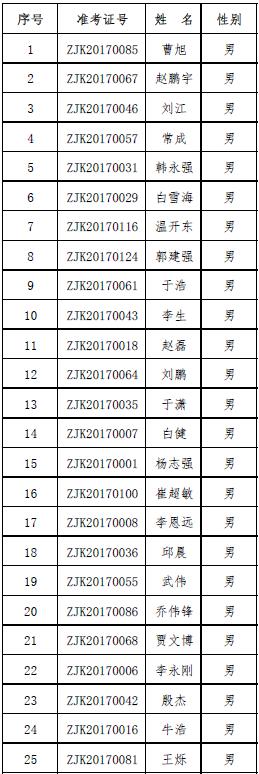 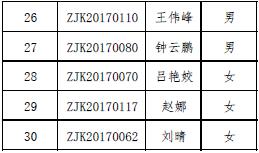 二、体检时间及集合地点 2017年12月19日（周二）早8：30 集合地点：张家口市公安局经济开发区分局院前（胜利中路188号）三、注意事项： 1、体检前一天请勿饮酒，并注意休息，体检当日要求空腹； 2、考生携带本人身份证及近期1寸照片1张； 3、体检费用100元，由考生自己担负； 4、考生自行前往集合地点，点录后共同前往体检地点。2017年12月16日